LOYOLA COLLEGE (AUTONOMOUS), CHENNAI – 600 034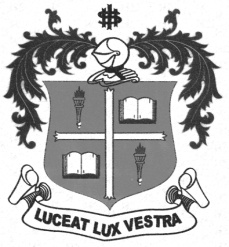 B.A. DEGREE EXAMINATION – ECONOMICSSIXTH SEMESTER – APRIL 2012EC 6601 - MANAGEMENT OF FINANCIAL SERVICES                 Date : 18-04-2012 	Dept. No.	        Max. : 100 Marks                 Time : 1:00 - 4:00 	                                             PART-AAnswer any FIVE questions in about 75 words each:			(5x4 = 20 Marks)What is merchant banking?State the origin of merchant banking.Explain the liquidity of mutual fund.Give an account of the classifications of lease financing.What is CRISIL?Define venture capital.List out the characteristics of venture capital.PART-BAnswer any FOUR questions in about 250 words each:                         (4x10 = 40 Marks)Explain the scope of merchant banking services.Write a short note on money market mutual funds.List out the various schemes of mutual fund.Enumerate the RBI guidelines for hire purchases.Elucidate the institutions engaged in credit rating.Bring out the venture capital schemes in India.Distinguish between venture capital financing and conventional funding.PART-CAnswer any TWO questions in about 900 words each:			(2x20 = 40 Marks)        Describe the role of merchant banking in maintaining health and credibility of the capital market.Discuss in detail various institutions involved in mutual fund business.Analyse the problems and prospects of leasing, hire purchases companies in India.Trace the mechanism of credit card system. Suggest means to regulate violations in this system.	$$$$$$$